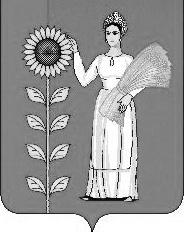 Распоряжениеадминистрации сельского поселения   Пушкинский  сельсоветДобринского муниципального   районаЛипецкой  области Российской Федерации28.04.2020 г.                                с. Пушкино                                 № 14/1-рОб утверждении отчета об исполнении бюджета сельского поселения Пушкинский сельсовет  Добринского муниципального района Липецкой области Российской Федерации  за 1 квартал 2020 годаВ соответствии с пунктом 5 статьи 264.2 Бюджетного кодекса Российской Федерации, рассмотрев данные об исполнении бюджета сельского поселения Пушкинский сельсовет Добринского муниципального района Липецкой области Российской Федерации администрацияУтвердить отчет об исполнении бюджета  сельского поселения Пушкинский сельсовет за 1 квартал 2020 года согласно приложению к настоящему постановлению.Контроль за выполнением настоящего распоряжения  возложить на главного специалиста-эксперта администрации сельского поселения Пушкинский сельсовет Башкатову В.М.Глава администрации сельского поселения Пушкинский сельсовет                                             Демихова Н.Г.Отчет об исполнении бюджета сельского поселения Пушкинский сельсовет Добринского муниципального района Липецкой области Российской Федерации за 1 квартал 2020 года	Наименование показателейУточненный годовой план (руб)Исполнение за 1 квартал   2020 года(руб)% исполнения к годовому плануНалоговые и неналоговые доходы3741500,00678091,5810,11в том числе:налог на доходы физических лиц1186500226863,5919,12УСН2250003051513,57единый сельскохозяйственный налог7500039005,2налог на имущество800001043,191,31земельный налог2175000403805,3018,57Средства самообложения граждан, зачисляемые в бюджеты поселений3679,65Безвозмездные поступления8284,85Дотации от других бюджетов бюджетной системы Российской Федерации2618740,37986894,9937,69Субвенции от других бюджетов бюджетной системы Российской Федерации1860200,00414763,0022,30Прочие субсидии80900,0020225,0025Межбюджетные трансферты, передаваемые бюджетам сельских поселений из бюджетов муниципальных районов на осуществление части полномочий по решению вопросов местного значения в соответствии с заключенными соглашениями9313,459313,45100Прочие безвозмездные поступления534412,68408679,3076,48ВСЕГО ДОХОДОВ:115000,00115000,00100Дефицит(-), профицит(+)6360240,371664986,5726,18РАСХОДЫ1527850,0064181,204,2Общегосударственные вопросыНациональная оборона2781196,45849854,6330,56Национальная безопасность и правоохранительная деятельность809002022525Национальная экономика --Жилищно-коммунальное хозяйство526851,00408678,9277,57Культура, кинематография506193,9282303,8216,26Физическая культура и спорт798168,00199542,0025Обслуживание государственного и муниципального долга13908140200,982,9ВСЕГО РАСХОДОВ4832390,371600805,3733,13